Conversations and appropriation in the artworld – Year 12 Visual arts case studyStudent resource bookletOverviewThis case study focuses on an investigation of Australian artist Margaret Preston’s appropriation of Aboriginal motifs in her practice. Preston’s artmaking and critical writing are considered from modernist and contemporary, postmodern perspectives. Her practice is also considered through the lens of contemporary re-interpretations of her work by two Aboriginal artists – Gordon Bennett’s ‘Home Décor’ series (1996 – 2014) and Tony Albert’s ‘Conversations with Margaret Preston’ (2020). These artists have both appropriated and recontextualised Preston’s works to comment on issues of identity, authenticity, and the colonial lens through which Aboriginal people were viewed during Preston’s lifetime. This investigation is situated within the postmodern frame, and relationships between artists, artworks, world and audience are examined to reveal challenges to historical narratives of art through an analysis of the intentions, choices and actions of three artists who have used appropriation in their practice.Tony Albert (b. 1981) is a contemporary artist descended from the Girrimay, Yidinji and Kuku Yalandji peoples of far north Queensland and a founding member of the proppaNOW collective. He has incorporated his collection of ‘Aboriginalia’ – kitsch 20th century design objects featuring representations of Aboriginal people – into his artmaking practice throughout his career. In his 2020 body of work ‘Conversations with Margaret Preston’ he draws from his collection of ‘Aboriginalia’ fabric samples to appropriate Preston’s works to interrogate and critique her legacy.Gordon Bennett (1955 – 2014) is considered one of Australia’s foremost postmodern artists. He became aware of his Aboriginal heritage when he was 11, but through his career he resisted being labelled or typecast as an Aboriginal artist, which he says “both misrepresents me and denies my upbringing and Scottish-English heritage”. His extensive body of work examines the tensions between Aboriginal and non-Aboriginal Australia, exploring social, historic, and personal issues of race and identity. ‘Home Décor’ is a body of work consisting of several series of paintings made between 1996 and 2014. The works range in complexity, from simple appropriations of Margaret Preston’s decorative works, to densely layered compositions that quote from multiple art historical sources. Ultimately, ‘Home Décor’ interrogates and critiques the ‘noble savage’ view of Aboriginal people perpetuated by the use of Aboriginal motifs by non-Aboriginal artists and designers.Margaret Preston (1875 – 1963) is a much-celebrated Australian artist renowned for her painting and printmaking practice. Often credited as a leading figure in Australian modernism, Preston’s explorations of Australian flora and landscapes represent her desire to establish an independent Australian style, influenced by but distinct from European modernism. Inspired by the primitivist practices of European modernists like Paul Gauguin, Preston advocated that ‘a great national art’ in Australia could only be established by referencing traditional cultural designs from Aboriginal peoples. In her artmaking and critical writing in the 1920s and 1930s, Preston began to integrate these into her own practice, and encouraging other artists and designers to do the same. Case study learning activitiesWeek 1 – Shadow cast over a painter’s legacyActivity – IntroductionOne of Australia’s most significant artists, Margaret Preston was a key figure in the development of modern art in Sydney from the 1920s to the 1950s. Renowned for her paintings and woodcuts of local landscapes and native flora, she was an outspoken public voice on Australian culture and championed a distinctly Australian style, based on the principles and motifs of modernist, Aboriginal and Asian art.Extract from Margaret Preston Biography - Margaret Preston | Art Gallery of NSW (accessed 21/07/2021)Margaret Preston saw herself as a strong advocate for Aboriginal art, but her work has left a complicated legacy. Preston focused on the abstract visual qualities of the designs she appropriated, and specifically dismissed any recognition of the cultural and spiritual significance of the images she drew influence from. This superficial treatment of Aboriginal motifs as decorative elements for design application has had a lasting impact – traditional designs and primitivist depictions of Aboriginal people were used extensively for home décor, graphic design, and souvenirs in the mid-20th century. As art made by Aboriginal people came to prominence in the late 20th century, issues of theft and misuse of traditional designs by non-Aboriginal people continued. Whilst there is a growing resistance to this form of ‘cultural appropriation’ in the 21st century, issues of authenticity and design theft are ongoing.Tony Albert and Gordon Bennett are two Aboriginal artists who have appropriated Margaret Preston’s works to respond to her practice of using Aboriginal motifs in her practice. Both artists have sought to ‘reclaim’ these images, challenge the outdated practice of non-Aboriginal artists and designers using Aboriginal images in their work, and to engage audiences in a ‘conversation’ about changing values and ideas about appropriation in the artworld.Watch Tony Albert’s video where he discusses his exhibition ‘Conversations with Margaret Preston’ (02:40, accessed 21/07/2021).Video transcript:Margaret Preston is certainly one of Australia’s greatest painters. However, there are many works that can be looked at, and remain quite problematic and unsettling. For her era, looking at ideas of a national identity was courageous. I understand the reasoning and thoughts behind her works. Whilst having the greatest of intentions, Margaret Preston played a part in opening the floodgates to appropriation and cultural pillaging of Indigenous imagery and cultural objects. There are a number of thoughts that I think need to be entered into the dialogue of what Margaret Preston’s works represented. They inadvertently gave artistic license to take without consent. Interior décor emblazoned with Aboriginal imagery became fashionable within the home and the built urban environment. This was something that mainstream Australians knew and understood as part of their national identity, but it was an identity that didn’t belong to them. It was only a very Western gaze which continued to perpetuate and own Aboriginal Australia.Activity – Defining termsAppropriation in visual arts refers to the intentional borrowing, sampling, copying, and alteration of existing images and objects. (MoMA | Appropriation, accessed 21/07/2021)Appropriation is a technique often used by postmodern artists to make their audiences re-consider their ideas relating to the original artwork or object, and generate new meaning by recontextualising familiar images or well-known artworks. Forms of appropriation have occurred through art history, with artists copying or referencing elements of existing artworks to create new ones.Cultural appropriation describes the taking over of creative or artistic forms, themes, or practices by one cultural group from another. It is in general used to describe Western appropriations of non‐Western or non‐white forms, and carries connotations of exploitation and dominance. (Cultural appropriation – Oxford Reference, accessed 21/07/2021)Use the Tate’s Art Terms glossary (accessed 21/07/2021) to find definitions for these terms.Activity – Scavenger huntUse the clues provided to match works by Gordon Bennett and Tony Albert with the Margaret Preston works they appropriated. In some cases, you will need to use a tool like ‘Snip & Sketch’ (built into Windows 10) to capture a screenshot of the image.Record a citation for each artwork. This should include the artist’s name, the title of the artwork, the year made, and where possible the dimensions and materials. You should also include the name of the exhibition or publication the work was presented in.Gordon Bennett – ‘Home Décor (after M. Preston)’ series, 2012-2013Using the following two sources, match four of Gordon Bennett’s artworks to the Margaret Preston designs they appropriate by pasting a copy of each artwork into the table.Gordon Bennett – ‘Home Décor (after M. Preston) – The National (2017), accessed 21/07/2021Margaret Preston – The Indigenous Art of Australia – Art in Australia (1925), accessed 21/07/2021 (images and article from page 42 – 55, accessed 21/07/2021)Students should be aware that this source contains language and descriptions that may be considered offensive towards Aboriginal people and other minority groups.Tony Albert – Conversations with Margaret Preston (2020)Refer to the exhibition website for ‘Conversations with Margaret Preston’ (accessed 21/07/2021).Record images and citations for these three Tony Albert artworks using the provided links:Conversations with Preston: Christmas Bells, Conversations with Preston: Kangaroo, Conversations with Preston: Expulsion (accessed 21/07/2021).Then use the titles of Tony Albert’s appropriations to search online for the Margaret Preston works they refer to. In your search, try to use results from major art galleries like the Art Gallery of NSW (AGNSW) and the National Gallery of Australia (NGA).Paste the artworks and citations into the table below.Activity – Changing perspectivesRead the article Shadow cast over a painter’s legacy (2005, Sydney Morning Herald, accessed 21/07/2021), and complete the glossary, quote bank, and summary question below:GlossaryFind definitions for the following terms from the article. Where there are multiple definitions, select one or more that relates to visual arts. Make sure to include a reference to the source.Add your own definitions for any unfamiliar words.Quote bankAs you read the article Shadow cast over a painter's legacy (2005, Sydney Morning Herald, accessed 21/07/2021), collect quotes that show Aboriginal and non-Aboriginal perspectives on Margaret Preston.Aboriginal perspectivesNon-Aboriginal perspectivesSummaryPostmodern art critics and historians reinvestigate and reinterpret artworld relationships to challenge art historical ideas and practices.Write a short paragraph that explains what ideas and practices are challenged in this article, and why it was titled ‘Shadow cast over a painter’s legacy’. Refer to questions from the postmodern frame (accessed 21/07/2021) to guide your response.The text box will expand when using a digital version of this document.Week 2 – Margaret PrestonMargaret Preston wrote several articles in the 1920s and 1930s for the publication ‘Art in Australia’ in which she encouraged Australian artists and designers to consider how to develop a ‘national identity’ in art and design by developing a uniquely Australian style and visual language. In her essays ‘The Indigenous Art of Australia’ (Art in Australia, March 1925) and ‘The Application of Aboriginal Designs’ (Art in Australia, March 1930), Preston strongly advocated for local designers to look to Aboriginal artefacts for inspiration, and to use Aboriginal motifs in their designs for carpets, curtains, bedding and other homeware items. Preston believed that by looking to museum collections and the work of anthropologists for Aboriginal designs, local artists and designers could emulate the ‘primitivism’ of major European modernists like Paul Gauguin and Pablo Picasso who had already used motifs from indigenous peoples in French colonies in Africa and the Pacific in their artmaking practice. By doing so, Preston argued, Australian artists and designers could take their place on the world stage with a uniquely ‘Australian’ aesthetic. In her catalogue essay for a 1986 exhibition of Preston’s work, art historian Elizabeth Butel wrote:‘Her championing of Aboriginal art was accompanied by a virulent artistic colonialism, which advocated the adoption of Aboriginal methods and ways of seeing but at the same time, denied the culture that gave them meaning.’Quoted in Barnard, T. (2016). Indigenised Souvenirs and Homewares in the Glenn Cooke collection (accessed 21/07/2021)Activity – Australia in the 1920sRefer to the following two sources and consider what life in Australia was like for Aboriginal and non-Aboriginal people in the 1920s.In the table provided, record three points for each perspective.Australia in the 1920s – Summary of the decade (accessed 21/07/2021)Australia in the 1920s – Indigenous Australians (accessed 21/07/2021)Activity – Article reviewStudents should be aware that this source contains language and descriptions that may be considered offensive towards Aboriginal people and other minority groups.In this activity, you will review a selection of quotes from Margaret Preston’s 1925 essay ‘The Indigenous Art of Australia’ (accessed 21/07/2021). Think about Preston’s practice as an artist, designer, and writer – what intentions, beliefs, and actions are revealed in these extracts? Read the extracts from the article, and comment on what intentions, beliefs, and actions are revealed. Refer to the practice scaffold (accessed 21/07/2021) to guide your response.Critical reflectionIdentify aspects of Preston’s writing that could be considered out-dated or offensive by today’s standards. Consider her use of language, terminology, and descriptions of Aboriginal peoples and cultural practices.Compare the intended use for the artefacts described in the article with Margaret Preston’s suggested application. An example has been completed for you:Activity – SummarisingUse the conceptual framework scaffold (accessed 21/07/2021) and questions from the cultural frame (accessed 21/07/2021) to record some notes about Margaret Preston.Extension – Further researchThe Art Gallery of NSW has a large range of Margaret Preston’s artworks in its collection. Find some further examples of Preston’s works that use Aboriginal designs or themes.Margaret Preston | Art Gallery of NSW (accessed 21/07/2021)Week 3 – ‘Aboriginalia’, Australian design history, and copyright lawActivity – Tony Albert on ‘Aboriginalia’Explain Tony Albert’s changing views on the objects he refers to as ‘Aboriginalia’, referring to the two quotes and video below.Quote 1Aboriginalia is a term used by Tony Albert to describe “objects such as ash trays, drink coasters, velvet paintings, tea-towels and playing cards which include naïve images of Australian Aboriginal people and their culture.”unDISCLOSED - (nga.gov.au) (accessed 21/07/2021)Quote 2The first time Tony Albert stumbled across a piece of Indigenous Australian ‘ephemera’, he was mystified. “I thought it was beautiful,” says the artist of his discovery in a suburban Brisbane secondhand shop. “I assumed these were famous Aboriginal people being transferred onto these objects, and there was some significance to the person in the imagery.”Tony Albert explains: “I realised the [objects] weren’t made by Aboriginal enterprises, that this Indigenous iconography was being used to sell Australia to the rest of the world… It really reinforced this idea that Aboriginal people are meant to be seen and not heard. And that we’re owned by Australian society, not part of Australian society.Tony Albert Is Transforming Racist Ephemera Into Powerful Works Of Art - GQ (accessed 21/07/2021)Video sourceWhy does Tony Albert collect Aboriginalia? - YouTube (03:13, accessed 21/07/2021)How has Tony Albert’s perspective on these objects changed?Activity – ‘Australian Aboriginal Decorative Art’Despite Margaret Preston’s 1925 invitation for artists and designers to use Aboriginal motifs in their work, it took until the 1940s and 1950s for Aboriginal home décor to become popular among Australian consumers. A significant influence was the anthropologist Frederick McCarthy from the Australian Museum in Sydney, who published a large collection of images of Aboriginal artefacts in his 1938 book ‘Australian Aboriginal Decorative Art’. This publication proved popular, and it was reprinted in 1948 due to increased demand, selling over 10,000 copies. The preface for the second edition notes:Interest in the art of the aborigines has spread, and the subject has been incorporated in art courses of the Technical Colleges and Teachers’ College, students of these colleges visiting the Museum galleries regularly. Designs based on Australian aboriginal art motifs have been widely used by architects, interior decorators and commercial artists, and the Museum display of collections illustrating this primitive art is of service in this direction.Frederick McCarthy, ‘Australian Aboriginal Decorative Art’, 1948, accessed 21/07/2021.The influence of this book can be traced by comparing particular images of artefacts that recur in home décor and other designs in the 1940s and 1950s. High-profile events like the Royal Tour (1954) and Melbourne Olympics (1956) further increased the demand for Aboriginal-themed souvenir items.Tracing the appropriation of Aboriginal designsPick two of the designs from the list and match them to the images on the next page of Aboriginal artefacts published in ‘Australian Aboriginal Decorative Art’. Copy and paste your images into the table provided.Activity – Aboriginal artists and copyright lawAs you read the sources in this activity, use different colours to highlight references to artist, artwork, world and audience. For example, highlight all phrases and text associated with ‘artist’ in blue, all text associated with ‘artwork’ in yellow, all text associated with ‘world’ in green and all text associated with ‘audience’ in pink.‘The Carpets Case’, 1994Legal action was brought against an Australian company for copying artworks by eight Aboriginal artists and printing them on carpets, without permission or compensation.Terri Janke is a Wuthathi/Meriam woman, and a lawyer and leading international authority on Indigenous Cultural and Intellectual Property (ICIP). She wrote this analysis of the case for the Alternative Law Journal (accessed 21/07/2021): According to some of the artists, permission would never have been granted because of the important cultural value of the artistic works and because of the secret and sacred nature of the stories represented in them. While the artists and the traditional owners of the images are pleased to have such works reproduced in culturally sensitive ways for the purposes of educating the wider community about Aboriginal art, it was not appropriate for their artwork to be reproduced without authorisation and in such a culturally offensive way.Aboriginal artwork will often depict secret parts of a dreaming that will only be recognised and understood by those who are initiated into the relevant ceremonies, or at least have a close knowledge of the cultural significance of the story. It is therefore important that any reproduction is accurate in every respect and done with full, proper permission of the artist and community so as to not offend the traditional owners.The images used by Banduk Marika in ‘Djanda and the Sacred Waterhole’ are associated with her ancestral creation place, Yelangbara. Her rights to use the image arise by virtue of her membership of the land owner group in that area. Although Banduk Marika owns the copyright in the artwork under Australian copyright law, under Aboriginal law she holds the image on trust for all other Yolngu who have an interest in the story. She cannot use an image in such a way as to undermine the rights of her beneficiaries.Ms Marika created the work for display in culturally sensitive ways and for the purpose of educating others about Aboriginal arts and culture. The reproduction of the artwork on carpets, where it would be walked on, is totally opposed to the cultural use of the imagery employed in her artwork. Such misuse has caused her great upset. The court found in favour of the artists, and awarded damages totalling $188,640 – at the time this was the highest amount awarded to an Australian artist in a copyright case.Notes from the decision of, Milpurrurru, G. v Indofurn P/L, (accessed 21/07/2021) further explain the artist’s perspective.Ms Marika has endeavoured to conceal the unauthorised reproduction on carpets of Djanda and the Sacred Waterhole from her community as she will be held responsible. Her artwork expresses pictorially the creation when her ancestral creator Djang'Kawu and his two sisters, the Wagilag sisters, at the end of their journey from Burralku, landed at Yelangbara, south of Port Bradshaw, the site of their first journey. The image which she utilised in the artwork is associated with this place. Her rights to use the image arise by virtue of her membership of the land owner group in that area, and is an incident arising out of land ownership. She explained in an affidavit:"As an artist whilst I may own the copyright in a particular artwork under western law, under Aboriginal law I must not use an image or story in such a way as to undermine the rights of all the other Yolngu (her clan) who have an interest whether direct or indirect in it. In this way I hold the image on trust for all the other Yolngu with an interest in the story."How is the ownership and use of culturally significant images in Aboriginal artworks considered differently in Australian copyright law and traditional Aboriginal law?Refer to Art and Indigenous rights – National Museum of Australia (accessed 21/07/2021) for images of Banduk Marika’s artwork, and the counterfeit carpet.Compare the different meanings and impact of the original artwork ‘Djanda and the Sacred Waterhole’ and the counterfeit carpet.When the artists were informed that their works had been copied for use on carpets, they reacted with anger and distress.Why might the use of a sacred design on a carpet be considered especially inappropriate? Refer to Banduk Marika’s quotes about who is allowed to use these designs, and what for.Write a paragraph that explains your answer.Extension – Changing practicesICIP (Indigenous Cultural Intellectual Property)Read the article What is Indigenous cultural intellectual property and copyright and how can I respect it? - ABC News (accessed 21/07/2021) to learn more about Indigenous cultural intellectual property (ICIP), and answer the following questions.What types of cultural material are covered by ICIP?The ABC article refers to ‘gaps in the law’. What types of ICIP are not protected by Australian copyright law? This ICIP fact sheet (accessed 21/07/2021) from the Arts Law Centre of Australia may provide further insight.Indigenous Art CodeIndigenous Art Code (IAC) is an organisation that promotes ethical trading in Indigenous art. Their guide How to buy ethically (accessed 21/07/2021) offers suggestions for making sure that Aboriginal artworks and design objects are ethically sourced, and that artists are appropriately compensated and credited for their work. Some strategies include buying artworks and design objects from reputable dealers, art centres galleries that are members of the Indigenous Art Code, or directly from Aboriginal artists themselves.Find an example of an artwork sourced from a gallery, dealer or art centre that is a member of the IAC.Find an example of a design object (like clothing or homeware) that is being sold by an Aboriginal owned business.Record an image and citation for your found art and design works in the table provided below.Week 4 – Gordon BennettActivity – Gordon Bennett: concept and intentionSummarisingRead the Gordon Bennett quotes provided, and answer the questions below. Refer to the practice scaffold (accessed 21/07/2021) to assist your interpretation.What is revealed about Gordon Bennett’s artmaking intention and conceptual practice?Write a paragraph that explains your answer.Why do you think Gordon Bennett chose to appropriate works by Margaret Preston in his artmaking practice?Write a paragraph that explains your answer.Activity – John Citizen – ‘Interiors’ and ‘Aboriginal art’ seriesJohn Citizen is a pseudonym for Gordon Bennett – an alter-ego devised as ‘a way of shifting the interpretation of art away from the artist to the artwork itself.’ (John Citizen | MCA Australia, accessed 21/07/2021). Developing this identity was part of his ongoing effort to avoid being typecast or stereotyped as an ‘Urban Aboriginal Artist’, and is consistent with his view that audiences should ‘get on with exploring the possibilities for interpretation in art for themselves’ (Bennett puts on brave face (theage.com.au), accessed 21/07/2021).ResearchSelect one of Gordon Bennett/John Citizen’s paintings from the ‘Interiors’ series (2009, accessed 21/07/2021). Copy and paste the image and citation into the table provided.Look at Margaret Preston’s woodcut prints from the ‘Australian Legend’ series (1957, accessed 21/07/2021). Identify which of these prints was appropriated for Gordon Bennett/John Citizen’s ‘Interiors’ series (2009, accessed 21/07/2021). Record the image and citation in the table provided.Explain how Gordon Bennett has transformed visual elements of Margaret Preston’s artwork for his appropriated work in the ‘Interiors’ series (2009, accessed 21/07/2021).AnalysisConsider the visual language of the image you chose from the ‘Interiors’ series (2009, accessed 21/07/2021).Use the structural frame to explain what symbolic value or layered meaning each feature might have. Refer to the structural frame scaffold (accessed 21/07/2021) to guide your response.How does Gordon Bennett’s appropriation of elements of Margaret Preston’s artwork in the ‘Interiors’ series challenge audiences to reconsider their ideas about home décor, Aboriginal art, and Margaret Preston’s artworks?Write a paragraph that explains your answer.Activity – ‘Home décor (after M. Preston)’AnalysisGordon Bennett’s ‘Home décor (after M. Preston)’ series (2012-2013, accessed 21/07/2021) are direct reproductions of Margaret Preston’s illustrations accompanying her articles in ‘Art in Australia’ (1925 and 1930) that invited artists and designers to use Aboriginal motifs in their own work.Review the Gordon Bennett and Margaret Preston works collected in the week 1 ‘scavenger hunt’ activity, and select one pair of images to write about. Refer to the gallery text and curator statement below, and the postmodern frame scaffold (accessed 21/07/2021) to guide your response.Gallery text – Unfinished Business, QAGOMA 2021Enlarging and recontextualising Preston’s decorative designs allowed Bennett to turn the tables, ironically drawing attention to and reversing her appropriation of ‘primitivist art’. The shields are returned to a fine art context, albeit a Western one, and act as reminders of the dark history underlying the relationship between modernism and its periphery.Extract from wall text for Gordon Bennett’s ‘Home Décor (After M Preston)’ series, Unfinished Business - QAGOMA (2021) (accessed 21/07/2021)Curator statement – The National, AGNSW 2017Bennett brings back into circulation displaced echoes of the work of the unknown makers that were the original source for his and Preston’s work. He points to the troubled history of modernism’s search for an authentic national ‘self’ and shows how something as simple as home décor can resonate with nation-building ideologies and enterprises, as well as with unresolved issues and tensions around race relations and national identity in Australia today.Extract from curator statement by Wayne Tunnicliffe for Gordon Bennett’s ‘Home Décor (after M. Preston) – The National (2017), AGNSW (accessed 21/07/2021)How do Gordon Bennett’s paintings reconfigure the source images and give them new meaning as fine art objects, rather than material for interior design? Write a paragraph to explain your answer. Refer to Bennett and Preston’s artworks, both text sources, and the postmodern frame scaffold (accessed 21/07/2021).Activity – SummarisingUse the conceptual framework scaffold (accessed 21/07/2021) and the frames scaffold (accessed 21/07/2021) to record some notes about Gordon Bennett.Week 5 – Tony Albert“Tony Albert is a politically-minded artist provoked by stereotypical representations of Aboriginal people and the colonial history that attempts to define him, and what Aboriginality is, in the present. Albert has spent the majority of his life in Brisbane, but has strong family connections further north to the Girramay and Kuku Yalanji people of the rainforest region.” (Tony Albert | Art Gallery of NSW, accessed 21/07/2021)Tony Albert is a multidisciplinary artist, working across diverse media areas including mixed media, sculpture and installation, painting, and photomedia. The use of found objects are a central aspect of his practice, and he regularly draws on his vast collection of ‘Aboriginalia’ in his artmaking to prompt audiences to reconsider these representations of Aboriginal people and the colonial lens through which they were created.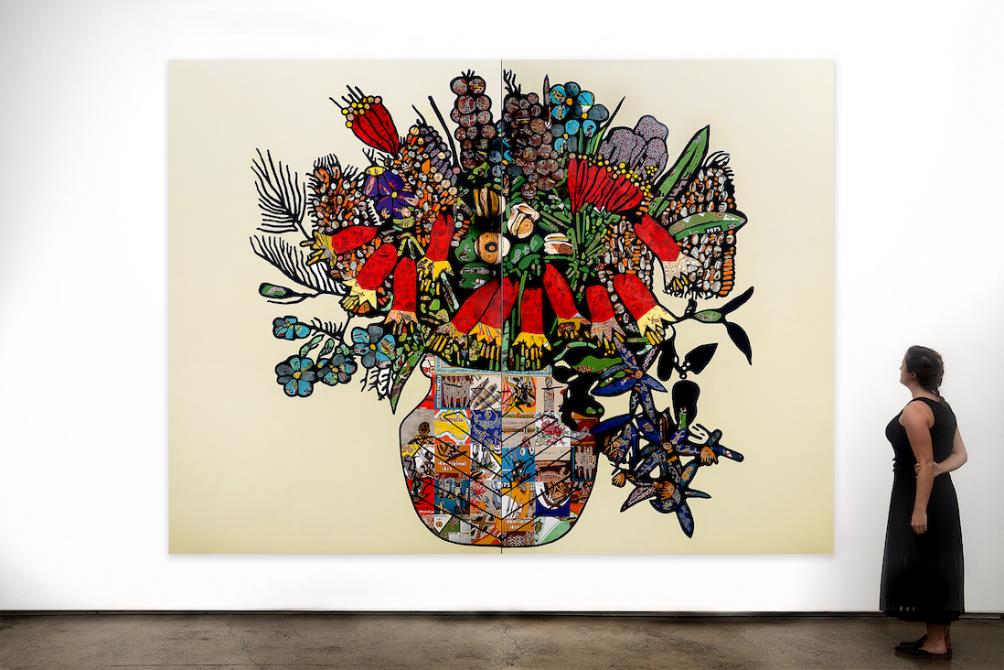 Tony Albert – ‘Conversations with Preston: Christmas Bells’, 2020-21 (exhibition view)Acrylic and vintage appropriated fabric on canvas; 300 x 400cm.Image and citation from sullivan+strumpf (accessed 21/07/2021), reproduced with the artist’s permission.Activity – ‘Sorry’‘Sorry’ (2008) (accessed 21/07/2021) is an installation consisting of 99 found objects attached to large black vinyl letters that spell the word ‘SORRY’, in reference to the 2008 National Apology to the Stolen Generations. In his artist statements, Tony Albert says that he intended the work to be installed in various configurations – since 2011 the work has been displayed in reverse as YRROS, prompting audiences to consider what change has occurred since the apology.Artmaking practice – intentions, choices, and actions.Read/view the following sources, then complete the activity on artmaking practice on the following page.Write a paragraph discussing Tony Albert’s intentions, choices and actions in the work ‘Sorry’ (2008). Use the practice scaffold (accessed 21/07/2021) to guide your response.Activity – ‘Conversations with Margaret Preston’Changing meaningsRefer to the Tony Albert and Margaret Preston artwork images collected in the scavenger hunt activity. Compare the different ideas and meanings present in the original and appropriated artworks.Use the frames scaffold (accessed 21/07/2021) to guide your answers. Use the cultural frame to consider Margaret Preston’s artworks, and the postmodern frame to consider Tony Albert’s artworks.Exhibition reviewRead Angela Goddard’s review of ‘Conversations with Margaret Preston’ (accessed 21/07/2021), and record some key quotes that further reveal the meaning and impact of Tony Albert’s artworks.Using the download link will enable copy/pasting of text.Activity – SummarisingUse the conceptual framework scaffold (accessed 21/07/2021) and the frames scaffold (accessed 21/07/2021) to record some notes about Tony Albert.Week 6 – Putting it all togetherActivity – ScaffoldingPick two key artworks from each of the three artists in this case study, and make some summary notes. Remember to record a full citation in the first column for your reference.Refer to the conceptual framework scaffold (accessed 21/07/2021) to guide your response.Activity – Extended responseThe following questions can be used to practise writing an extended response under exam conditions. To simulate the conditions of the Visual Arts exam, you should complete a handwritten response using the recommended writing time of 45 minutes.Additional exam resources, including past exams, marking guidelines, and feedback on the written exam, can be found on the NESA website for Stage 6 Visual Arts (accessed 21/07/2021).PracticeAn artist’s practice is shaped by their intentions, choices, and actions.Discuss this statement with reference to specific artists and artworks you have studied.Investigate the role of research in artmaking practice.In your answer, refer to specific artists and artworks you have studied.Conceptual FrameworkAnalyse how the values of a society are revealed through the art it produces.In your answer, refer to specific artists and artworks you have studied.Explain how artists employ different strategies to communicate meaning and intention to their audiences.In your answer, refer to specific artists and artworks you have studied.FramesAnalyse how artists draw on cultural understanding when making artworks.In your answer, refer to specific artists and artworks you have studied.Gordon Bennett describes ‘appropriation and citation, sampling and remixing’ as integral to his artmaking practice.Evaluate how approaches to appropriation in the artworld have evolved over time.In your answer, refer to specific artists and artworks you have studied.ReferencesSyllabus content scaffolds – practice, the conceptual framework, the frames, accessed 21/07/2021Margaret Preston | Art Gallery of NSW (accessed 21/07/2021)Tony Albert ‘Conversations with Margaret Preston’ on Vimeo, 02:40, accessed 21/07/2021MoMA | Appropriation, accessed 21/07/2021Cultural appropriation - Oxford Reference, accessed 21/07/2021Art Terms | Tate, accessed 21/07/2021Gordon Bennett – ‘Home Décor (after M. Preston) – The National (2017), accessed 21/07/2021Margaret Preston – The Indigenous Art of Australia – Art in Australia (1925), accessed 21/07/2021Conversations with Margaret Preston – Sullivan+Strumpf » Tony Albert, accessed 21/07/2021Conversations with Preston: Christmas Bells, accessed 21/07/2021Conversations with Preston: Kangaroo, accessed 21/07/2021Conversations with Preston: Expulsion, accessed 21/07/2021Shadow cast over a painter's legacy (smh.com.au), accessed 21/07/2021Barnard, T. (2016). Indigenised Souvenirs and Homewares in the Glenn Cooke collection, accessed 21/07/2021Australia in the 1920s – Summary of the decade, accessed 21/07/2021Australia in the 1920s – Indigenous Australians, accessed 21/07/2021Margaret Preston | Art Gallery of NSW, accessed 21/07/2021I lived at Berowra, 1941 by Margaret Preston :: | Art Gallery of NSW, accessed 21/07/2021Fish, 1946 by Margaret Preston :: | Art Gallery of NSW, accessed 21/07/2021Native flowers of Australia, 1946 by Margaret Preston :: | Art Gallery of NSW, accessed 21/07/2021The expulsion, 1952 by Margaret Preston :: | Art Gallery of NSW, accessed 21/07/2021Fish and blackboys, 1955 by Margaret Preston :: | Art Gallery of NSW, accessed 21/07/2021Australian legend, number 1: The superimposed feet, circa 1957 by Margaret Preston :: | Art Gallery of NSW, accessed 21/07/2021Australian legend, number 2: The terrible story, circa 1957 by Margaret Preston :: | Art Gallery of NSW, accessed 21/07/2021Australian legend, number 3: The kangaroo hunt, circa 1957 by Margaret Preston :: | Art Gallery of NSW, accessed 21/07/2021, accessed 21/07/2021Australian legend, number 4: Kangaroo dance and pointing the bone, circa 1957 by Margaret Preston :: | Art Gallery of NSW, accessed 21/07/2021eplaceAustralian legend, number 5: End of the love story, Curing and flight of love, circa 1957 by Margaret Preston :: | Art Gallery of NSW, accessed 21/07/2021Aboriginal glyph, circa 1958 by Margaret Preston :: | Art Gallery of NSW, accessed 21/07/2021unDISCLOSED - (nga.gov.au), accessed 21/07/2021Tony Albert Is Transforming Racist Ephemera Into Powerful Works Of Art - GQ, accessed 21/07/2021Why does Tony Albert collect Aboriginalia? - YouTube, 03:13, accessed 21/07/2021‘Australian Aboriginal Decorative Art’, accessed 21/07/2021Fish, 1946 by Margaret Preston, accessed 21/07/2021Artwork design, 1950-53 by Dahl Collings, accessed 21/07/2021'Goannas' curtain set, 1950 by Annan Fabrics, accessed 21/07/2021Wall Hanging, 1954-58 by Donald Clark, accessed 21/07/2021Street decorations, Katoomba, the Royal Visit, 1954, accessed 21/07/2021Janke, T. (1995). The Carpets Case. Alternative Law Journal, 20(1), 36 - 39., accessed 21/07/2021Milpurrurru, G. v Indofurn P/L [1994], accessed 21/07/2021Art and Indigenous rights – National Museum of Australia, accessed 21/07/2021What is Indigenous cultural intellectual property and copyright and how can I respect it? - ABC News, accessed 21/07/2021)Indigenous Cultural and Intellectual Property (ICIP) (AITB) - Arts Law Centre of Australia, accessed 21/07/2021How to buy ethically | Indigenous Art Code, accessed 21/07/2021Gordon Bennett explored indigenous past through his conceptual art (smh.com.au), accessed 21/07/2021Five things to know about Gordon Bennett – Tate, accessed 21/07/2021Bennett puts on brave face (theage.com.au), accessed 21/07/2021John Citizen | MCA Australia, accessed 21/07/2021Gordon Bennett, Retro (Home Decor) Aboriginal Art / John Citizen, Interiors - Sutton Gallery, accessed 21/07/2021Works matching “Margaret Preston Australian Legend” | Art Gallery of NSW, accessed 21/07/2021Unfinished Business - QAGOMA, accessed 21/07/2021Tony Albert | Art Gallery of NSW, accessed 21/07/2021Sorry - Tony Albert - QAGOMA Learning, accessed 21/07/2021Tony Albert discusses 'Sorry' created for the National Apology in 2008 - YouTube, 02:34, accessed 21/07/2021Tony Albert’s politically charged kitsch collection confronts our racist past (theconversation.com), accessed 21/07/2021Christmas bells, 1925 by Margaret Preston, accessed 21/07/2021Sullivan+Strumpf Contemporary Art Gallery Sydney, Australia and Singapore - Mar/Apr 2021 by sullivanstrumpf - Issuu, accessed 21/07/2021Visual Arts | NSW Education Standards, accessed 21/07/2021Art termDefinitionModernismPostmodernismPostcolonial artGordon BennettMargaret PrestonTony AlbertMargaret PrestonTermDefinitionAestheticsCulturalMotifNationalismModernistAnthropologyPrescientAuthorBackground/roleQuotesImpact/explanationHetti PerkinsGary LeeDjon MundineAuthorRole/ backgroundQuotesImpact/explanationSydney Morning HeraldMargaret PrestonDeborah EdwardsAboriginal peopleNon-Aboriginal peopleQuoteIntention, belief, actionIn wishing to rid myself of the mannerisms of a country other than my own I have gone to the art of a people who had never seen or known anything different from themselves, and were accustomed always to use the same symbols to express themselves.These are the Australian aboriginals, and it is only from the art of such people in any land that a national art can spring.Would France be now at the head of all nations in art if her artists and craftsmen had not given her fresh stimulus from time to time by benefiting from the art of her native colonies, and not only her own colonies, but by borrowing freely from the colonies of other countries?The Taphoglyphs* are particularly good and there are many of these in the Museum, one of which is illustrated in this article. I have designed from it for a material that needs an all-over pattern: for instance, people who sleep out of doors need their beds covered, and white coverlets are both ugly and unpractical.* Taphoglyph. A carved tree indicating a grave.One thing I have not pointed out in these aboriginal designs is their simple colours. As you will see they used only those provided directly by nature: red and yellow ochre and a burnt stick for outlining or blackening masses. And surely when you see the results you will admit that some of them are delightful, restful and simple.Aboriginal nation of origin intentionMargaret Preston design intentionDesign from a Golmary shield – a painted shield that might have been used for ceremony or conflict.“May be applied in mats, cushions, or splash mats”Content areaNotesArtworkArtistAudienceWorldCultural frameArtworkCitationDesign use exampleDesign use imageSource artefact imageFish, 1946 by Margaret Preston (accessed 21/07/2021)Artwork design, 1950-53 by Dahl Collings (accessed 21/07/2021)'Goannas' curtain set, 1950 by Annan Fabrics (accessed 21/07/2021)Wall Hanging, 1954-58 by Donald Clark (accessed 21/07/2021)Street decorations, Katoomba, the Royal Visit, 1954 (accessed 21/07/2021)Selected source material published in ‘Australian Aboriginal Decorative Art’ (1938)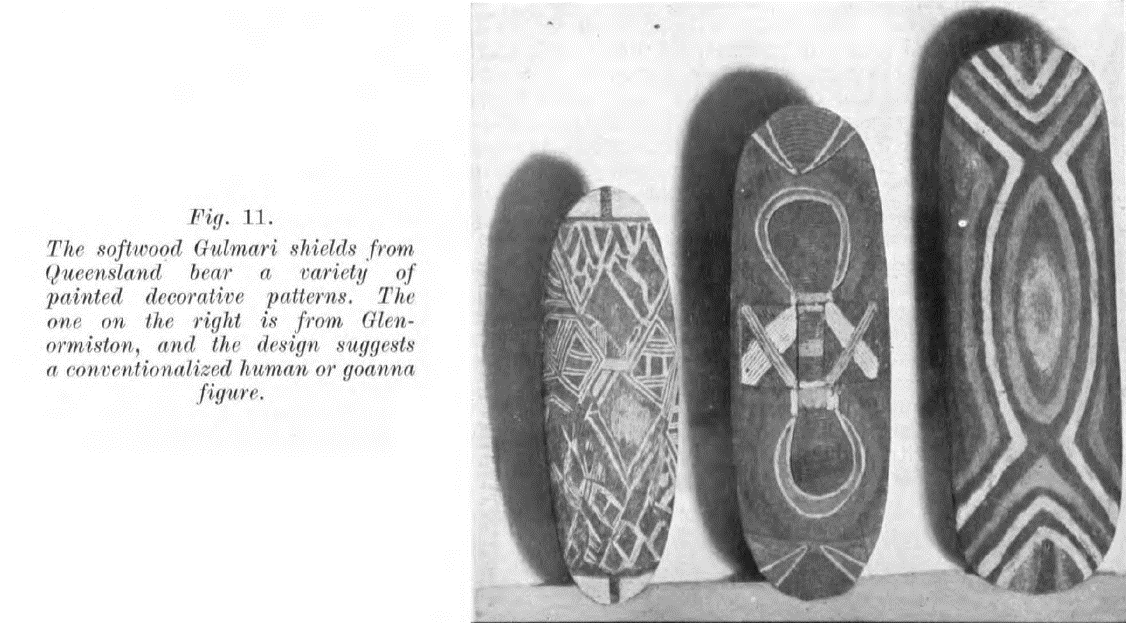 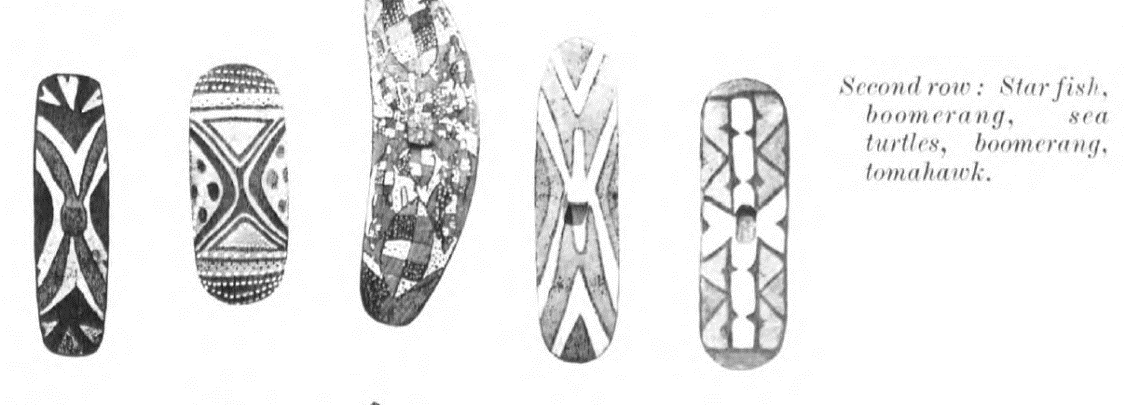 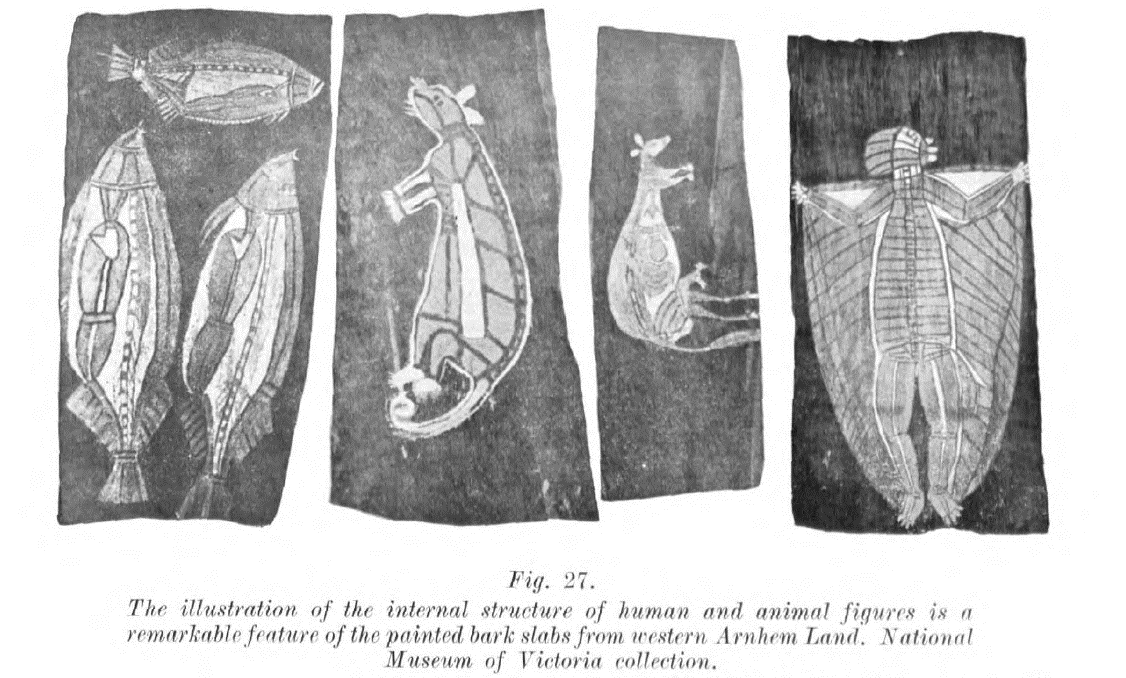 ‘Australian Aboriginal Decorative Art’, accessed 21/07/2021Australian copyright lawTraditional Aboriginal lawAgency of the artworld‘Djanda and the Sacred Waterhole’Counterfeit carpetArtistArtworkAudienceWorldArtwork exampleDesign exampleGordon Bennett quoteSource I am an Indigenous Australian. My mother is an Indigenous Australian and her mother before that and so on for countless generations. My father was English. My work comes out of small town and suburban Australia. I was socialised into an essentially Anglo-Saxon society where attitudes to Indigenous people still seemed entrenched to a social Darwinist level. From cocktail parties to workplace parties, predominantly derogatory opinions are exchanged about Indigenous people with unquestioning ease and assurance.1992, quoted in Gordon Bennett explored indigenous past through his conceptual art (smh.com.au) (accessed 21/07/2021)My identity was shaped by the historical narratives of colonialism with all its romantic illusions and factual deletions.Quoted in Gordon Bennett explored indigenous past through his conceptual art (smh.com.au)(accessed 21/07/2021)If I were to choose a single word to describe my art practice it would be the word question. If I were to choose a single word to describe my underlying drive it would be freedom … To be free we must be able to question the ways our own history defines us.1996, extract from ‘Manifest Toe’. Quoted in Five things to know about Gordon Bennett – Tate (accessed 21/07/2021)I have had my own experiences of being crowned in Australia, as an 'Urban Aboriginal' artist – underscored as that title is by racism and 'primitivism' - and I do not wear it well. My intention is in keeping with the integrity of my work in which appropriation and citation, sampling and remixing are an integral part, as are attempts to communicate a basic underlying humanity to the perception of 'blackness' in its philosophical and historical production within western cultural contexts.1998, extract from Bennett’s open letter to American artist Jean-Michel Basquiat. Quoted in Five things to know about Gordon Bennett – Tate (accessed 21/07/2021)When I create a work, I am not thinking of an audience. My approach is very personal. You might even say that every work to date has been a self-portrait, in that what inspires each work is my own day-to-day experience of living in Australia - from my own life experience through to the speaking position of texts and orations about Australia and Australians in the past and present and their relationships and continuities. So, I am working through things in my own mind and on canvas and it is only later that I think of an audience, when the work is sent to a gallery for exhibition.2004, Bennett puts on brave face (theage.com.au)(accessed 21/07/2021)I have no wish to be paraded on a stage as a spokesperson for anyone in particular. I lean towards the idea that an artist should be mute and let people get on with exploring the possibilities for interpretation in art for themselves. The word of the artist is not definitive and I don't chase publicity.2004, Bennett puts on brave face (theage.com.au)(accessed 21/07/2021)ArtworkCitationArtworkCitationFeatureExplanation‘Aboriginal art’ shown on the wallColours used in ‘Aboriginal art’Furniture designOther design objectsInterior design coloursContent areaNotesArtworkArtistAudienceWorldPostmodern frameStructural frameSourceTony Albert discusses 'Sorry' created for the National Apology in 2008 - YouTube (2011, 02:34, accessed 21/07/2021)Why does Tony Albert collect Aboriginalia? - YouTube (2018, 03:13, accessed 21/07/2021)‘From its conception it was always intended to be installed in various formations. Sorry was originally commissioned by the Queensland Art Gallery in 2008 for the exhibition ‘Contemporary Australia: Optimism’; given that it coincided with the Australian Government’s Apology to the Stolen Generations, Sorry was intended to make a positive statement. Five years on, I have seen very little improvement for Aboriginal people in this country. Sorry is just a word which means nothing if it is not backed up by real outcomes. By turning the work on its head I’m asking the viewer to consider the very real situation that Aboriginal people still find themselves in today.’Tony Albert, 2013 (quoted in Sorry - Tony Albert - QAGOMA Learning, accessed 21/07/2021)Some of Albert’s works have gained a potent political urgency since their original creation. Sorry 2008 was a key installation in the Queensland Art Gallery’s 2008 exhibition Contemporary Australia: Optimism. Referring to then Prime Minister Kevin Rudd’s Apology to the Stolen Generations, the exhibition cautiously welcomed a new era of hope, healing and reconciliation.Albert has since requested that Sorry be reversed to instead spell YRROS, effectively parodying and evacuating the sincerity of the Apology. Words and meaning exist as a series of conventions. In this act of reversal, Albert underscores how arbitrary and fragile these conventions are. Ten years have now elapsed and with discussions pertaining to Indigenous constitutional recognition reaching a political impasse, we are left to uneasily consider: what, if anything, has changed?Chari Larsson, 2018 (Tony Albert’s politically charged kitsch collection confronts our racist past (theconversation.com), accessed 21/07/2021)Margaret Preston artworks (cultural frame)Tony Albert artworks (postmodern frame)Christmas bells, 1925 by Margaret Preston (accessed 21/07/2021)Conversations with Preston: Christmas Bells, 2020 by Tony Albert (accessed 21/07/2021)Australian legend, number 3: The kangaroo hunt, circa 1957 by Margaret Preston (accessed 21/07/2021)Conversations with Preston: Kangaroo, 2020 by Tony Albert (accessed 21/07/2021)The Expulsion, 1952 by Margaret Preston (accessed 21/07/2021)Conversations with Preston: Expulsion, 2020 by Tony Albert (accessed 21/07/2021)QuoteMeaning/impactContent areaNotesArtworkArtistAudienceWorldPostmodern frameCultural frameArtwork citationNotesMargaret Preston artwork 1Margaret Preston artwork 2Gordon Bennett artwork 1Gordon Bennett artwork 2Tony Albert artwork 1Tony Albert artwork 2